Lesson 05CSC357 Machine Learning 22 January 2020 Natural Language ProcessingInstructor: Leon TabakAuthors: Chenxi Liu, Yudong Zhang, Linda Wang, Alex HeisdorfferWhat is the NLP? Natural language processing (NLP) is a branch of artificial intelligence that helps computers understand, interpret and manipulate human language. NLP draws from many disciplines, including computer science and computational linguistics, in its pursuit to fill the gap between human communication and computer understanding.Why is important?Natural language processing helps computers communicate with humans in their own language and scales other language-related tasks. For example, NLP makes it possible for computers to read text, hear speech, interpret it, measure sentiment and determine which parts are important. NLP in today’s world Google translation is one of the applications machine translation 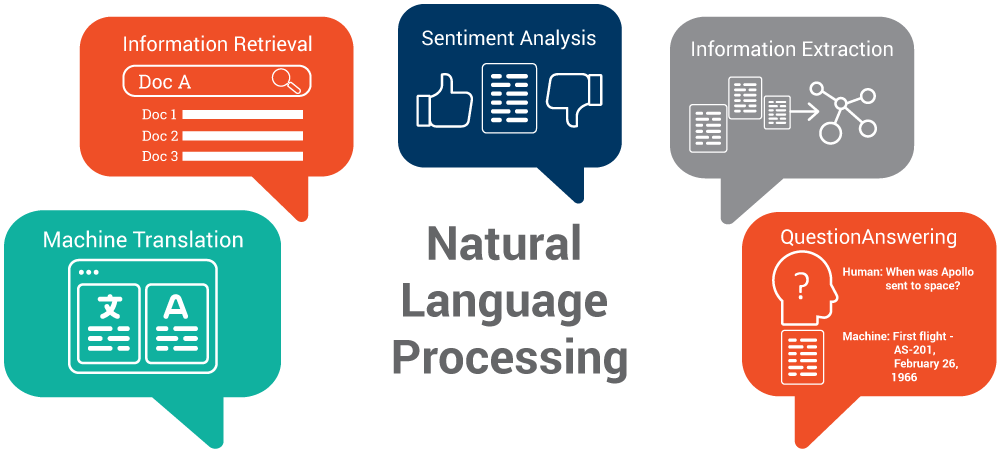 Question and Answering, which is making Dialog systems answering human questions automatically.AI robot- Sophia can speak English and Chinese Automatic summarizationQuestions?What do you think about NLP in the future? What does NLP stand for?References:NLP Explanation: https://www.sas.com/en_us/insights/analytics/what-is-natural-language-processing-nlp.htmlNLP about Sophia: https://www.boostlabs.com/natural-language-processing-for-customer-engagement/Funny video about Sophia: https://www.youtube.com/watch?v=VQ3KOMqkUCE